SUNDAYMONDAYTUESDAYWEDNESDAYTHURSDAY FRIDAYSATURDAYROOM LEGEND:(B) BRITANNIA(DR) DINING ROOM(FL) FRONT LOUNGE(FP) FRONT PATIO(G) GLENMORE(GC) GARDEN COURT(H) HERITAGE(LIB) LIBRARY(R) RIDEAU(TW) THERAPY WING(W) WINGSLaurencia A.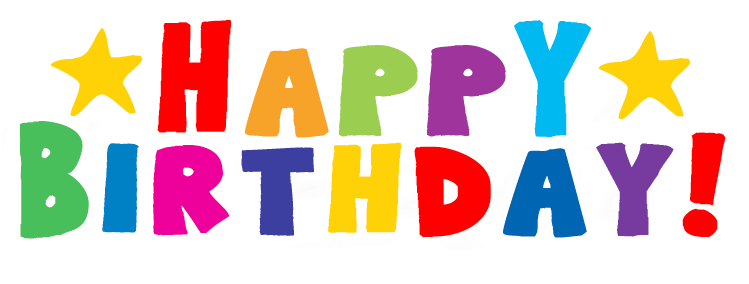 Wayne W.Ewa C.Barry S.Mark E.Blondie S. Kwong L.Michael M. 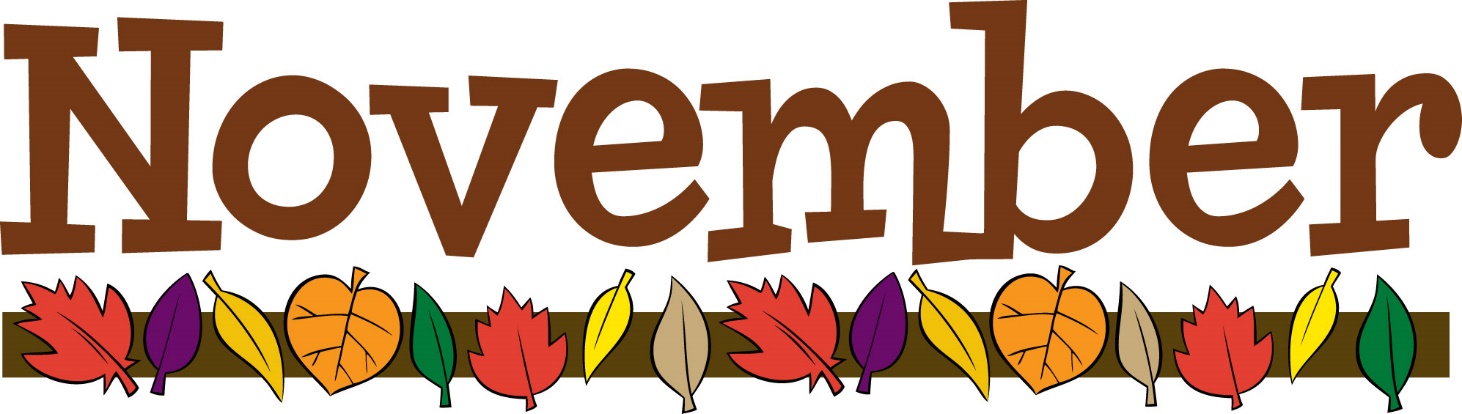 1   9:45 Painting (TW) 10:30 Java Music Club (LIB) 10:45 Get A Move On (R/B)11:45 Shoe Shine (G/H)1:45 Bible Study With Carol (LIB)2:30 Create and Construct:  Making Poppy Decorations (TW)2:45 Heighten Your Senses (R/B)4:00 Sing With Me (LIB)2   8:00 Men’s Breakfast Club (TW)11:00 How Is It Spelled? (LIB)11:00 Chair Yoga (TW)1:30 Tea Party (TW)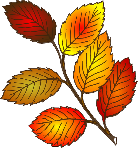 3             2:30ST. ANDREW’S UNITED CHURCH SERVICE (TW)DAYLIGHT SAVING TIME ENDS TODAY! TURN YOUR CLOCK BACK ONE HOUR!4         10:00 What’s Up In Rec? (R) 10:30 Get A Move On (LIB)11:15 Get To Know You (B) 1:00 Get To Know You (G)2:00 Good Ol’ Days (FL)2:15 Artist’s Corner (TW)2:30 Chair Yoga (LIB) 3:45 Lets Chat (H/G)4:00 Trivial Pursuit (LIB)6:30 Shuffleboard (TW)5          10:00 What’s Up In Rec? (B)10:45 OUTING TO RED LOBSTER (TW)1:00 Get To Know You (H) 3:30 Bible Study (LIB)3:45 Crib Club (TW)4:15 Bean Bag Toss (LIB)6:30 SING N’ BE HAPPY WITH LARRY (TW)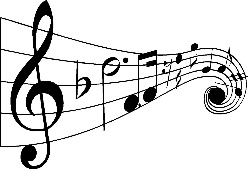 6                    10:00 What’s Up In Rec? (G)10:30 ANGLICAN CHURCH SERVICE (TW)11:00 Heighten Your Senses (H)11:30 Flower Arranging (TW)1:15 Shuffleboard (TW)1:30 Mandala Coloring (FL)1:30 Music Therapy Visits (W)2:00 Closed Music Therapy Session R/B (LIB)2:15 Shuffleboard (TW)3:00 Get To Know You (R)4:00 Music Appreciation (LIB)6:30 Horse Racing (TW)7             9:45 CATHOLIC MASS (TW)9:45 Get A Move On (LIB)10:00 What’s Up In Rec? (H)10:30 Brain Games (LIB)10:30 Good Ol’ Days (R/B)2:00 REMEMBRANCE DAY CEREMONY (TW)3:30 Who Am I (TW)4:00 News and Views (LIB)6:30 PET PALS VISITS (TW)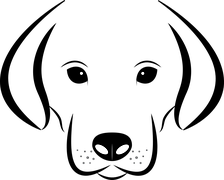 8 9:45 Painting (TW)10:00 Good Ol’ Days (H)10:30 Java Music Club (LIB)10:45 Get A Move On (R/B)11:45 Pamper Me (R)1:30 Heighten Your Senses (G)1:30 Alive Inside (H)1:45 Bible Study With Carol (LIB)2:15 Carpet Bowling (TW)2:30 Good Vibes (B) 2:30 Get To Know You (R)4:00 Sing With Me (LIB)9    9:30 Sing with Me (LIB)11:00 Chair Yoga (TW)2:30 Card Bingo  (TW)SUNDAYMONDAYTUESDAYWEDNESDAYTHURSDAYFRIDAYSATURDAY10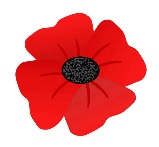 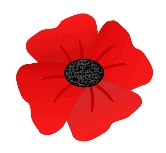 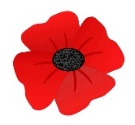 11         REMEMBRANCE DAY9:00 REMEMBRANCE DAY SERVICE ON TV (LIB)10:45 Get A Move On (TW)1:45 Rhythm Band (LIB)3:30 Trivial Pursuit (LIB) 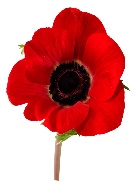 12    9:45 Alive Inside (R/B)9:45 Get To Know You (G) 10:00 LIBRARY CART WITH PAM (W) 10:30 Good Ol’ Days (R/B)1:00 OUTING TO CHILDREN’S EARLY LEARNING CENTRE (TW)1:00 Get To Know You (H)3:45 Crib Club (TW) 4:15 Sing N’ Be Happy (LIB)6:30 Jeopardy (LIB)13      10:00 Fabulous Nails (H) 10:30 News & Views (LIB) 11:00 Flower Arranging (TW)11:00 Heighten Your Senses (R)1:15 Shuffleboard (TW)1:30 Mandala Coloring (FL)1:30 Music Therapy Visits (W)1:45 Balloon Badminton (R/B) 2:00 Closed Music Therapy Session R/B (LIB)2:15 Shuffleboard (TW)3:00 Get To Know You (R)4:00 Music Appreciation (LIB)6:30 Bingo (LIB)14 9:45 CATHOLIC MASS (TW)9:45 Get A Move On (LIB)10:00 Ball Toss (B) 10:30 Brain Games (LIB)10:45 OUTING TO EAST SIDE MARIO’S (TW)11:00 Taboo (FL)1:00 Alive Inside (R)1:30 Get To Know You (G)1:30 Card Bingo (TW)3:30 Who Am I? (FL)4:00 Trivial Pursuit (LIB)6:30 Carpet Bowling (TW)15          9:45 Painting (TW)10:30 Java Music Club (LIB)10:45 Get A Move On (R/B)11:45 Shoe Shine (W)1:30 Alive Inside (G)1:30 Heighten Your Senses (R/B)1:45 Bible Study With Carol (LIB)2:30 Get To Know You (B)2:30 GO BANANAS FORBANANA SPLITS (TW)4:00 Sing With Me (LIB)16 8:00 Women’s Breakfast Club (TW) 11:00 Bible Study (TW)11:00 Brain Games (LIB)1:30 Bingo (TW) 172:00CHURCH OF GOD OF PROPHECY CHURCH SERVICE(TW)18           10:00 Get To Know You (B)11:00 Range Of Motion (H)10:30 Get A Move On (TW)1:00 Get To Know You (G)2:30 Heighten Your Senses (R)2:30 ENTERTAINMENT BY MARCO GOVERNALI (DR)3:45 Good Ol’ Days (B)4:00 Trivial Pursuit (LIB)6:30 Shuffleboard (TW)19       9:45 WHEELCHAIR ICE SKATING OUTING (TW)9:45 Baking (TW)1:00 Get To Know You (H)3:00 Good Vibes (H)3:30 Bible Study (LIB)3:30 Ball Toss (R)3:45 Crib Club (TW)4:15 Bean Bag Toss (LIB)6:30 SING N’ BE HAPPY WITH LARRY (TW) 20  10:30 Fabulous Nails (G) 11:00 Flower Arranging (TW)11:00 Heighten Your Senses (B)1:15 Shuffleboard (TW)1:30 Ball Toss (R/B)1:30 Music Therapy Visits (H/G)2:00 Closed Music Therapy Session R/B (LIB)2:15 Shuffleboard (TW)3:00 Get To Know You (R)4:00 Music Appreciation (LIB)6:30 Horse Racing (LIB)21 9:45 CATHOLIC MASS (TW)9:45 Get A Move On (LIB)10:00 Get To Know You (G)10:00 Good Vibes (R/B)10:30 Mandala Coloring (G)10:30 Brain Games (LIB)11:00 Taboo (FL)1:15 OUTING TO GREY EAGLE CASINO (TW)1:30 Card Bingo (TW)2:45 Artist’s Corner (TW)3:30 Connect 4 (R)4:00 Who Am I? (LIB)6:30 Carpet Bowling (TW)22   9:45 Painting (TW) 10:00 Heighten Your Senses (R/B)10:30 Java Music Club (LIB) 10:45 Get A Move On (R/B)11:45 Connect 4 (R)1:30 Alive Inside (R)1:45 Bible Study With Carol (LIB) 2:30 Hand Spa (R/B) 2:30 Get To Know You (H)2:30 SCRUMPTIOUS SCONES AND TEA GATHERING (TW)4:00 Sing With Me (LIB)23 9:30  Balloon Badminton (TW)9:45 Sing With Me (LIB)11:00 Trivial Pursuit (LIB)11:00 Range of Motion (H/G)2:30 Hula Toss (TW) 24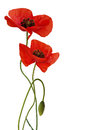 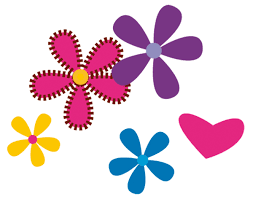 25         9:45 RESIDENT & FAMILY COUNCIL MEETING (LIB)10:30 Get A Move On (TW)1:00 Get To Know You (G)2:15 Good Ol’ Days (LIB)2:30 Heighten Your Senses (B) 2:45 All About Me: Making Personal Message Boards (LIB)3:45 Good Ol’ Days (H/G)4:00 Trivial Pursuit (LIB)6:30 SHUFFLEBOARD WITH RAYMOND ON PIANO (TW)                  26          10:00 OUTING TO LUNCHBOX THEATRE (TW)10:00 LIBRARY CART WITH PAM (W)11:15 Get To Know You (B) 1:00 Get To Know You (H)3:30 Bible Study (LIB)3:30 Ball Toss (B)3:45 Crib Club (TW)4:15 Sing N’ Be Happy (LIB)6:30 Family Feud (LIB)2710:30 Fabulous Nails (H) 11:00 Flower Arranging (TW)11:00 Heighten Your Senses (G)1:15 Shuffleboard (TW)1:30 Mandala Coloring (FL)1:30 Music Therapy Visits (H/G)2:00 Closed Music Therapy Session R/B (LIB)2:15 Shuffleboard (TW)3:00 Get To Know You (R)4:00 Music Appreciation (LIB)6:30 Bingo (LIB)28   9:30 News And Views (FL)9:45 CATHOLIC MASS (TW)9:45 Get A Move On (LIB)10:00 Get To Know (G)10:00 Good Vibes (H/G) 10:30 Brain Games (LIB)11:00 Taboo (FL)1:15 SHOPPING OUTING TO WALMART (TW)1:30 Card Bingo (TW)2:45 Artist’s Corner (TW)4:00 Trivial Pursuit (LIB)6:30 Carpet Bowling (TW)29   9:45 Painting (TW) 10:30 Java Music Club (LIB)10:45 Fabulous Nails (H/G)10:45 Get A Move On (R/B)11:45 Pamper Me (B)1:30 Alive Inside (B)1:45 Bible Study With Carol (LIB) 2.00 Heighten Your Senses (R/B)2:15 ICE CREAM FLOATS (TW)2:30 Rhythm Band (LIB) 2:30 Get To Know You (G)3:45 Sing With Me (LIB)309:30 Good Ol’ Days (TW)9:45 Get a Move On (LIB)11:00 How Is It Spelled? (LIB)11:00 Range of Motion (R/B)2:30 Create & Construct (TW)